 MAHMOUDMAHMOUD.352094@2freemail.com 	 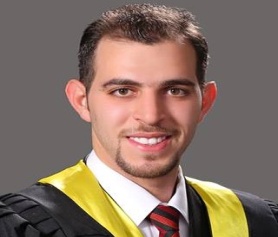 Career ObjectiveSeeking to job that develops my skills, knowledge, and experience in the service of a well-known and high reputed company and a big market share and cooperative team.Personal InformationDate of Birth: 6 Oct, 1994    Nationality: JordanianMarital  status : single Qualification  and Education2017                Princess Sumaya University for Technology	            Amman, Jordan		B.Sc. in MIS (fresh graduated)GPA:  (Good)2012		Khalid ibn al-Walid High School				AL-AIN,UAE		High School Certificate (Tawjihi ) 		Grade: (very good)Graduation Project Mobile Application that facilitates Communication between Workers and Users.
Work experience   Rubicon Trading           	                             	                                   Amman, Jordanworked  as   in Rubicon Trading company  from to  1/6/2013 31/12/2016  as sales officer essentialy in marketing  so I learn a lot How to interact with the clients .  Areas of Strength ▪ Customer Service Management▪ Commitment▪ Hard worker▪ Team player▪ Cooperative▪  public relation                        Languages:  Arabic  : (Native Language)                      English:  Good Skills IT skillsMicrosoft Office skillsEnterprise resource planning (ERP)UAE Driving licence since  the year of  2012 knows all UAE roads especially in Abu Dhabi and AL-AIN